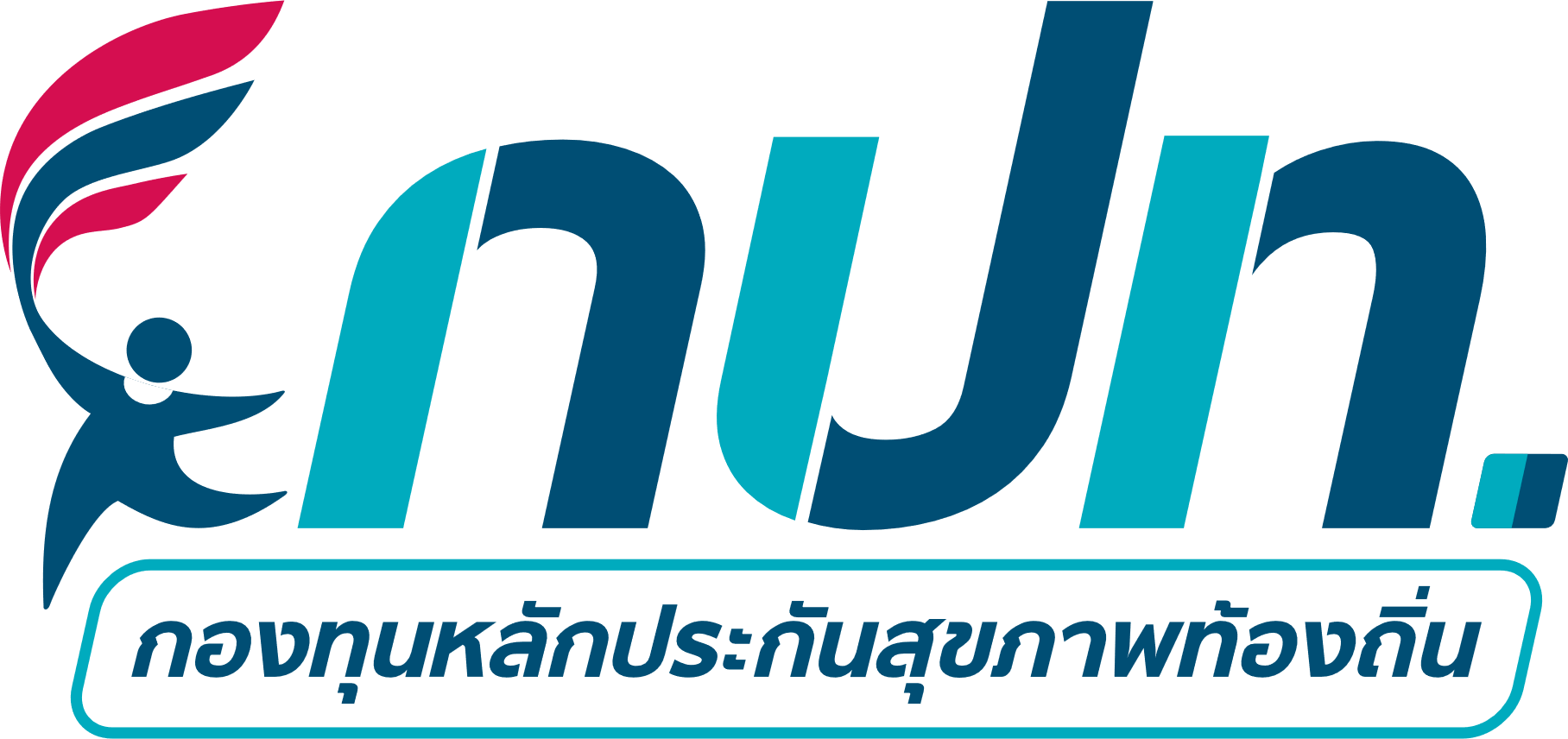 แบบจัดทำแผนงาน/โครงการ/กิจกรรมกองทุนหลักประกันสุขภาพท้องถิ่น อบต.นาท่ามเหนือ รหัส กปท. L1494อำเภอ เมืองตรัง จังหวัด ตรังตามประกาศคณะกรรมการหลักประกันสุขภาพแห่งชาติ เรื่อง หลักเกณฑ์เพื่อสนับสนุนให้องค์กรปกครองส่วนท้องถิ่นดำเนินงานและบริหารจัดการกองทุนหลักประกันสุขภาพในระดับท้องถิ่นหรือพื้นที่ พ.ศ.2561 และที่แก้ไขเพิ่มเติม ข้อ 16 (2) “ให้พิจารณาอนุมัติโครงการ หรือกิจกรรม ให้เป็นไปตามวัตถุประสงค์ของกองทุนตามข้อ 10”อาศัยอำนาจของประกาศ ฯ ข้อ 10 “เงินกองทุนหลักประกันสุขภาพตามข้อ 7 วรรคหนึ่ง ให้ใช้จ่ายเพื่อสนับสนุนและส่งเสริมเป็นค่าใช้จ่ายตามแผนงาน โครงการ หรือกิจกรรม ที่คณะกรรมการกองทุนอนุมัติ” จึงได้จัดทำแผนงาน โครงการ หรือกิจกรรม ประจำปีงบประมาณ 2566 โดยมีรายละเอียด ดังนี้1.ชื่อ  แผนงาน	 โครงการ	 กิจกรรม		โครงการอบรมเชิงปฏิบัติการ การช่วยฟื้นคืนชีพขั้นพื้นฐาน2.ชื่อ  หน่วยงาน 	 องค์กร 	 กลุ่มประชาชน			โรงพยาบาลส่งเสริมสุขภาพตำบลบ้านนางอ  3.หลักการเหตุผล หลักการและเหตุผล (ระบุที่มาของการทำโครงการ)	ในปัจจุบันสาเหตุการเสียชีวิตของประชากรในประเทศไทยโดยส่วยใหญ่เกิดจากโรคเกี่ยวกับทางเดินหายใจและหลอดเลือดโรคหัวใจ ความดันโลหิต และอุบัติเหตุ ผู้ป่วยหรือผู้ที่ได้รับบาดเจ็บเหล่านี้อาจมีอาการที่ผิดปกติเกิดขึ้นกับร่างกายหรือบางรายอาจมีภาวการณ์หยุดหายใจกะทันหัน ถ้าปล่อยไว้นานเกิน 4 นาที แม้จะช่วยให้ฟื้นคืนชีพกลับมาได้ ก็จะเกิดสภาวะการตายของสมองอย่างถาวร ดังนั้นการได้รับการช่วยเหลือเบื้องต้นอย่างทันท่วงทีและถูกต้อง และมีการส่งต่อผู้ป่วยหรือผู้บาดเจ็บต่อไปยังแพทย์หรือสถานพยาบาลอย่างเหมาะสมรวดเร็วและถูกวิธีจะทำให้ผู้ป่วยหรือผู้บาดเจ็บมีโอกาสรอดชีวิตและกลับคืนมาใช้ชีวิตเป็นปกติได้ ดังนั้นการอบรมหลักสูตรปฐมพยาบาลเบื้องต้นและการช่วยชีวิตขั้นพื้นฐาน จึงเป็นหลักสูตรที่สำคัญซึ่งจะทำให้ผู้เข้าอบรมได้รับความรู้ที่ถูกต้องและได้รับการฝึกฝนอย่างชำนาญ สามารถนำไปใช้ประโยชน์ในการช่วยเหลือผู้อื่นได้	โรงพยาบาลส่งเสริมสุขภาพชุมชนตำบลบ้านนางอ ได้เล็งเห็นถึงความสำคัญดังกล่าวในข้างต้น จึงจัดฝึกอบรมเชิงปฏิบัติการปฐมพยาบาลเบื้องต้นและการช่วยชีวิตขั้นพื้นฐานขึ้น เพื่อให้ผู้เข้าอบรมมีความรู้และทักษะในการปฐมพยาบาล สามารถช่วยเหลือในเบื้องต้นได้อย่างถูกต้องก่อนนำส่งสถานพยาบาลต่อไป4.วัตถุประสงค์ (เพื่อการจัดบริการสร้างเสริมสุขภาพ ป้องกันโรค ฟื้นฟูสมรรถภาพ และรักษาพยาบาลระดับปฐมภูมิเชิงรุก รวมถึงการจัดกระบวนการหรือกิจกรรมเพื่อการสร้างเสริมสุขภาพ และการป้องกันโรค)	1. พัฒนาประชาชนให้มีความรู้ความเข้าใจและทักษะสามารถ  ปฏิบัติการช่วยฟื้นคืนชีพขั้นพื้นฐานให้ถูกต้อง5.วิธีดำเนินการ (ให้สอดคล้องกับวัตถุประสงค์ที่ตั้งไว้ตามข้อ 4)	1. จัดประชุมร่วมกับเจ้าหน้าที่ท้องถิ่นที่เกี่ยวข้อง วางแผนการใช้กำลังคน รูปแบบการทำกิจกรรม ในการบริการวิชาการ	2. จัดทำโครงการเพื่อนำเสนอโครงการและขออนุมัติโครงการ	3. ประชาสัมพันธ์โครงการโดยให้ อสม. ร่วมเชิญชวนประชาชนในเขตรับผิดชอบของตนให้เข้าร่วมการอบรมเชิงปฏิบัติการ การช่วยฟื้นคืนชีพขั้นพื้นฐาน          4. จัดอบรมให้ความรู้เกี่ยวกับการปฐมพยาบาลเบื้องต้นและการช่วยฟื้นคืนชีพ (CPR) โดยวิทยากรจาก รพ.ตรัง จำนวน 1 วันๆ ละ 60 คน           5. ฝึกปฏิบัติเกี่ยวกับการปฐมพยาบาลเบื้องต้นและการช่วยฟื้นคืนชีพ (CPR)                        6. ประเมินและสรุปผลการดำเนินงานของโครงการ6.กลุ่มเป้าหมาย และกิจกรรม(เลือกได้มากกว่า 1 ข้อ) 6.1. กลุ่มหญิงตั้งครรภ์และหญิงหลังคลอด จำนวน.......................คน 1. การสำรวจข้อมูลสุขภาพ การจัดทำทะเบียนและฐานข้อมูลสุขภาพ 2. การตรวจคัดกรอง ประเมินภาวะสุขภาพ และการค้นหาผู้มีภาวะเสี่ยง 3. การเยี่ยมติดตามดูแลสุขภาพก่อนคลอดและหลังคลอด 4. การรณรงค์/ประชาสัมพันธ์/ฝึกอบรม/ให้ความรู้ 5. การส่งเสริมการเลี้ยงลูกด้วยนมแม่ 6. การคัดกรองและดูแลรักษามะเร็งปากมดลูกและมะเร็งเต้านม 7. การส่งเสริมสุขภาพช่องปาก 8. อื่น ๆ (ระบุ) ................................................................................................................. 6.2. กลุ่มเด็กเล็กและเด็กก่อนวัยเรียน จำนวน.......................คน 1. การสำรวจข้อมูลสุขภาพ การจัดทำทะเบียนและฐานข้อมูลสุขภาพ 2. การตรวจคัดกรอง ประเมินภาวะสุขภาพ และการค้นหาผู้มีภาวะเสี่ยง 3. การเยี่ยมติดตามดูแลสุขภาพ 4. การรณรงค์/ประชาสัมพันธ์/ฝึกอบรม/ให้ความรู้ 5. การส่งเสริมพัฒนาการตามวัย/กระบวนการเรียนรู้/ความฉลาดทางปัญญาและอารมณ์ 6. การส่งเสริมการได้รับวัคซีนป้องกันโรคตามวัย 7. การส่งเสริมสุขภาพช่องปาก 8. อื่น ๆ (ระบุ) ................................................................................................................. 6.3. กลุ่มเด็กวัยเรียนและเยาวชน จำนวน.......................คน 1. การสำรวจข้อมูลสุขภาพ การจัดทำทะเบียนและฐานข้อมูลสุขภาพ 2. การตรวจคัดกรอง ประเมินภาวะสุขภาพ และการค้นหาผู้มีภาวะเสี่ยง 3. การเยี่ยมติดตามดูแลสุขภาพ 4. การรณรงค์/ประชาสัมพันธ์/ฝึกอบรม/ให้ความรู้ 5. การส่งเสริมพัฒนาการตามวัย/กระบวนการเรียนรู้/ความฉลาดทางปัญญาและอารมณ์ 6. การส่งเสริมการได้รับวัคซีนป้องกันโรคตามวัย 7. การป้องกันและลดปัญหาด้านเพศสัมพันธ์/การตั้งครรภ์ไม่พร้อม 8. การป้องกันและลดปัญหาด้านสารเสพติด/ยาสูบ/เครื่องดื่มแอลกอฮอร์ 9. อื่น ๆ (ระบุ) ................................................................................................................. 6.4. กลุ่มวัยทำงาน จำนวน............60...........คน 1. การสำรวจข้อมูลสุขภาพ การจัดทำทะเบียนและฐานข้อมูลสุขภาพ 2. การตรวจคัดกรอง ประเมินภาวะสุขภาพ และการค้นหาผู้มีภาวะเสี่ยง 3. การเยี่ยมติดตามดูแลสุขภาพ 4. การรณรงค์/ประชาสัมพันธ์/ฝึกอบรม/ให้ความรู้ 5. การส่งเสริมพฤติกรรมสุขภาพในกลุ่มวัยทำงานและการปรับเปลี่ยนสิ่งแวดล้อมในการทำงาน 6. การส่งเสริมการดูแลสุขภาพจิตแก่กลุ่มวัยทำงาน 7. การป้องกันและลดปัญหาด้านเพศสัมพันธ์/การตั้งครรภ์ไม่พร้อม 8. การป้องกันและลดปัญหาด้านสารเสพติด/ยาสูบ/เครื่องดื่มแอลกอฮอร์ 9. อื่น ๆ (ระบุ) ................................................................................................................. 6.5. กลุ่มผู้สูงอายุ จำนวน.......................คน 1. การสำรวจข้อมูลสุขภาพ การจัดทำทะเบียนและฐานข้อมูลสุขภาพ 2. การตรวจคัดกรอง ประเมินภาวะสุขภาพ และการค้นหาผู้มีภาวะเสี่ยง 3. การเยี่ยมติดตามดูแลสุขภาพ 4. การรณรงค์/ประชาสัมพันธ์/ฝึกอบรม/ให้ความรู้ 5. การส่งเสริมพัฒนาทักษะทางกายและใจ 6. การคัดกรองและดูแลผู้มีภาวะซึมเศร้า 7. การคัดกรองและดูแลผู้มีภาวะข้อเข่าเสื่อม 8. อื่น ๆ (ระบุ) ................................................................................................................. 6.6 กลุ่มผู้ป่วยโรคเรื้อรัง จำนวน.......................คน 1. การสำรวจข้อมูลสุขภาพ การจัดทำทะเบียนและฐานข้อมูลสุขภาพ 2. การตรวจคัดกรอง ประเมินภาวะสุขภาพ และการค้นหาผู้มีภาวะเสี่ยง 3. การเยี่ยมติดตามดูแลสุขภาพ 4. การรณรงค์/ประชาสัมพันธ์/ฝึกอบรม/ให้ความรู้ 5. การคัดกรองและดูแลผู้ป่วยโรคเบาหวานและความดันโลหิตสูง 6. การคัดกรองและดูแลผู้ป่วยโรคหัวใจ 7. การคัดกรองและดูแลผู้ป่วยโรคหลอดเลือดสมอง 8. การคัดกรองและดูแลผู้ป่วยโรคมะเร็ง 9. อื่น ๆ (ระบุ) ................................................................................................................. 6.7. กลุ่มคนพิการและทุพพลภาพ จำนวน.......................คน 1. การสำรวจข้อมูลสุขภาพ การจัดทำทะเบียนและฐานข้อมูลสุขภาพ 2. การตรวจคัดกรอง ประเมินภาวะสุขภาพ และการค้นหาผู้มีภาวะเสี่ยง 3. การเยี่ยมติดตามดูแลสุขภาพ 4. การรณรงค์/ประชาสัมพันธ์/ฝึกอบรม/ให้ความรู้ 5. การส่งเสริมพัฒนาทักษะทางกายและใจ 6. การคัดกรองและดูแลผู้มีภาวะซึมเศร้า 7. การคัดกรองและดูแลผู้มีภาวะข้อเข่าเสื่อม 8. อื่น ๆ (ระบุ) ................................................................................................................. 6.8. กลุ่มประชาชนทั่วไปที่มีภาวะเสี่ยง จำนวน.......................คน 1. การสำรวจข้อมูลสุขภาพ การจัดทำทะเบียนและฐานข้อมูลสุขภาพ  2. การตรวจคัดกรอง ประเมินภาวะสุขภาพ และการค้นหาผู้มีภาวะเสี่ยง 3. การเยี่ยมติดตามดูแลสุขภาพ  4. การรณรงค์/ประชาสัมพันธ์/ฝึกอบรม/ให้ความรู้ 5. การส่งเสริมการปรับเปลี่ยนพฤติกรรมและสิ่งแวดล้อมที่มีผลกระทบต่อสุขภาพ 6. อื่น ๆ (ระบุ) ................................................................................................................. 6.9. กลุ่มพระสงฆ์ หรือนักบวช ในศาสนาต่าง ๆ จำนวน.......................คน 1. การสำรวจข้อมูลสุขภาพ การจัดทำทะเบียนและฐานข้อมูลสุขภาพ 2. การตรวจคัดกรอง ประเมินภาวะสุขภาพ และการค้นหาผู้มีภาวะเสี่ยง 3. การเยี่ยมติดตามดูแลสุขภาพ 4. การรณรงค์/ประชาสัมพันธ์/ฝึกอบรม/ให้ความรู้ 5. การส่งเสริมการปรับเปลี่ยนพฤติกรรมและสิ่งแวดล้อมที่มีผลกระทบต่อสุขภาพ 6. อื่น ๆ (ระบุ) ................................................................................................................. 6.10. กลุ่มผู้ต้องขัง จำนวน.......................คน 1. การสำรวจข้อมูลสุขภาพ การจัดทำทะเบียนและฐานข้อมูลสุขภาพ 2. การตรวจคัดกรอง ประเมินภาวะสุขภาพ และการค้นหาผู้มีภาวะเสี่ยง 3. การเยี่ยมติดตามดูแลสุขภาพ 4. การรณรงค์/ประชาสัมพันธ์/ฝึกอบรม/ให้ความรู้ 5. การส่งเสริมการปรับเปลี่ยนพฤติกรรมและสิ่งแวดล้อมที่มีผลกระทบต่อสุขภาพ 6. อื่น ๆ (ระบุ) .................................................................................................................	 6.11. สำหรับการบริหารหรือพัฒนากองทุนฯ [ข้อ 10 (4)] 1. ค่าใช้จ่ายในการประชุม 2. ค่าใช้จ่ายในการเดินทาง 3. ค่าใช้จ่ายในการอบรม/พัฒนาศักยภาพ 4. ค่าวัสดุ/ครุภัณฑ์ 5. ค่าใช้จ่ายอื่น (ระบุ) ........................................................................................................... 6.12. กลุ่มอื่น ๆ (ระบุ).................................................................จำนวน.......................คน	 1. อื่น ๆ (ระบุ) .................................................................................................................7.ระยะเวลาดำเนินการ (ควรระบุตามการดำเนินงานจริง)ตั้งแต่ วันที่ 15 กุมภาพันธ์ พ.ศ 2566 ถึง 30 กันยายน พ.ศ25668.สถานที่ดำเนินการ	รพ.สต.บ้านนางอ  ต.นาท่ามเหนือ อ.เมือง จ.ตรัง9.งบประมาณ (ให้สอดคล้องกับวิธีดำเนินการ ที่ตั้งไว้ตามข้อ 5)	จำนวน 11,400 บาท รายละเอียด ดังนี้1.ค่าตอบแทนวิทยากรจากหน่วยงาน รพ.ตรัง จำนวน 2 คน  คนละ 3 ชม.ๆ ละ  600  บาท    เป็นเงิน  3,600  บาท   2.ค่าอาหารว่าง 2 มื้อๆ ละ 25 บาท จำนวน 60 คน 					         เป็นเงิน  3,000  บาท3.ค่าอาหารกลางวัน 1 มื้อๆละ 80 บาท จำนวน  60 คน 				         เป็นเงิน  4,800  บาท10.ผลที่คาดว่าจะได้รับ (ให้สอดคล้องกับวัตถุประสงค์ที่ตั้งไว้ตามข้อ 4)	1. ประชาชนกลุ่มเป้าหมายมีความรู้ความเข้าใจและมีทักษะสามารถปฏิบัติการช่วยฟื้นคืนชีพขั้นพื้นฐานได้ถูกต้อง	11.คำรับรองความซ้ำซ้อนของงบประมาณข้าพเจ้า นางสาวดาราวรรณ  อ่อนน้อม ตำแหน่ง นักวิชาการสาธารณสุข หน่วยงาน โรงพยาบาลส่งเสริมสุขภาพตำบลบ้านนางอ  หมายเลขโทรศัพท์ 090-6619113 ในฐานะของผู้เสนอแผนงาน/โครงการ/กิจกรรม ขอรับรองว่า แผนงาน/โครงการ/กิจกรรม ที่เสนอขอรับการสนับสนุนงบประมาณจากกองทุนหลักประกันสุขภาพ ในครั้งนี้  ไม่ได้ซ้ำซ้อนกับงบประมาณที่ได้รับจากแหล่งอื่น  สอดคล้องกับแผนสุขภาพชุมชน ของ กปท. รับทราบถึงกฎ ระเบียบ ข้อบังคับ และวิธีการดำเนินงานตามประกาศคณะกรรมการหลักประกันสุขภาพแห่งชาติ เรื่อง หลักเกณฑ์เพื่อสนับสนุนให้องค์กรปกครองส่วนท้องถิ่นดำเนินงานและบริหารจัดการกองทุนหลักประกันสุขภาพในระดับท้องถิ่นหรือพื้นที่ พ.ศ.2561 และที่แก้ไขเพิ่มเติม แล้วลงชื่อ                                              ผู้เสนอแผนงาน/โครงการ/กิจกรรม                         (นางสาวดาราวรรณ  อ่อนน้อม)                         ตำแหน่ง  นักวิชาการสาธารณสุข            วันที่-เดือน-พ.ศ. ..................................................เห็นชอบ/อนุมัติ ให้เสนอขอรับการสนับสนุนงบประมาณจากกองทุนหลักประกันสุขภาพ ลงชื่อ                                              หัวหน้าหน่วยงาน/องค์กร/กลุ่มประชาชน        (นางสาวนิภารัตน์  หนูสนิท)ตำแหน่ง พยาบาลวิชาชีพ รักษาการแทน		           ผู้อำนวยการโรงพยาบาลส่งเสริมสุขภาพตำบลบ้านนางอ		        วันที่-เดือน-พ.ศ. ..................................................ตารางการอบรมโครงการอบรมเชิงปฏิบัติการ การช่วยฟื้นคืนชีพขั้นพื้นฐานณ โรงพยาบาลส่งเสริมสุขภาพตำบลบ้านนางอจำนวน 60 คนเวลารายละเอียด08.30-08.45 น.- ลงทะเบียน08.45-10.45 น.- บรรยายหลักการปฐมพยาบาล การประเมินผู้บาดเจ็บระยะเร่งด่วนละทั่วไป10.45-11.00 น.	- พักรับประทานอาหารว่าง11.00-12.00 น.- บรรยายการปฐมพยาบาลผู้บาดเจ็บที่มีภาวะช็อค หมดสติเป็นลม การห้ามเลือด การดามกระดูก ผู้บาดเจ็บจากไฟ ไฟไหม้น้ำร้อนลวก ผู้บาดเจ็บจากสารพิษ - สิ่งแปลกปลอม การเคลื่อนย้ายผู้บาดเจ็บ12.00-13.00 น.- พักรับประทานอาหารกลางวัน13.00-15.00 น.- บรรยายการประเมินผู้บาดเจ็บที่มีภาวะหยุดหายใจและหัวใจหยุดเต้น- สาธิตการกู้ฟื้นคืนชีพ สาธิตการใช้เครื่องกระตุกไฟฟ้า15.00-15.15 น.- พักรับประทานอาหารว่าง15.15-16.15 น.- ฝึกปฏิบัติการปฐมพยาบาล ฝึกปฏิบัติการฟื้นคืนชีพ16.15-16.30 น.- ซักถาม / อภิปรายปัญหาทั่วไป ปิดการอบรม